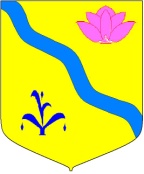 АДМИНИСТРАЦИЯ КИРОВСКОГО МУНИЦИПАЛЬНОГО РАЙОНА П О С Т А Н О В Л Е Н И Е 11.11.2019                         пгт. Кировский                                            № 244О внесении изменений в постановление администрации Кировского муниципального района от 06 сентября 2016 года № 333 «Об утверждении административного регламента администрации Кировского муниципального района «Осуществление муниципального земельного контроля»В соответствии с Земельным кодексом Российской Федерации от 25 октября 2001 года № 136-ФЗ, федеральными законами от 06 октября 2003  № 131-ФЗ «Об общих принципах организации местного самоуправления в Российской Федерации», от 26 декабря 2008 № 294-ФЗ «О защите прав юридических лиц и индивидуальных предпринимателей при осуществлении государственного контроля (надзора) и муниципального контроля»,  администрация Кировского муниципального районаПОСТАНОВЛЯЕТ:1. Внести в административный регламент администрации Кировского муниципального района «Осуществление муниципального земельного контроля» (далее – Регламент), утвержденный постановлением администрации Кировского муниципального района от 06 сентября 2016 года № 333, следующие изменения: 1.1. Пункт 1.4. изложить в следующей редакции:«Перечень нормативных правовых актов, регулирующих осуществление муниципального земельного контроля:- Конституция Российской Федерации от 12 декабря 1993 года («Собрание законодательства РФ», 04.08.2014, № 31, ст. 4398);- Земельный кодекс Российской Федерации от 25 октября 2001 года № 136-ФЗ («Собрание законодательства РФ», 29.10.2001, № 44, ст. 4147);- Кодекс Российской Федерации об административных правонарушениях от 30 декабря 2001 года № 195-ФЗ («Российская газета», № 256, 31.12.2001);- Федеральный закон от 6 октября 2003 года № 131-ФЗ «Об общих принципах организации местного самоуправления в Российской Федерации» («Собрание законодательства РФ», 06.10.2003, № 40, ст. 3822);- Федеральный закон от 26 декабря 2008 года № 294-ФЗ «О защите прав юридических лиц и индивидуальных предпринимателей при осуществлении государственного контроля (надзора) и муниципального контроля» («Российская газета», № 266, 30.12.2008);- Федеральный закон от 2 мая 2006 года № 59-ФЗ «О порядке рассмотрения обращений граждан Российской Федерации» («Российская газета», № 95, 05.05.2006;);- Постановление Правительства Российской Федерации от 30 июня 2010 г. № 489 «Об утверждении Правил подготовки органами государственного контроля (надзора) и органами муниципального контроля ежегодных планов проведения плановых проверок юридических лиц и индивидуальных предпринимателей» («Собрание законодательства РФ», 12.07.2010, № 28, ст. 3706);- Постановление Правительства Российской Федерации от 20 августа 2009 года № 689 «Об утверждении Правил аккредитации граждан и организаций, привлекаемых органами государственного контроля (надзора) и организаций, привлекаемых органами государственного контроля (надзора) и органами муниципального контроля к проведению мероприятий по контролю» («Собрание законодательства РФ», 31.08.2009, № 35, ст. 4241);- Постановление Правительства Российской Федерации от 16 июля 2009 года № 584 «Об уведомительном порядке начала осуществления отдельных видов предпринимательской деятельности» («Собрание законодательства РФ», 27.07.2009, № 30, ст. 3823);- Приказ Министерства экономического развития Российской Федерации от 30 апреля 2009 года № 141 «О реализации положений Федерального закона "О защите прав юридических лиц и индивидуальных предпринимателей при осуществлении государственного контроля (надзора) и муниципального контроля» («Российская газета», № 85, 14.05.2009);- Закон Приморского края от 29 декабря 2003 года № 90-КЗ «О регулировании земельных отношений в Приморском крае» («Ведомости Законодательного Собрания Приморского края», 10.08.2017, № 32, с. 24-48);- Закон Приморского края от 05 марта 2007 № 44-КЗ «Об административных правонарушениях в Приморском крае» («Ведомости Законодательного Собрания Приморского края», 06.03.2007, № 10);- Постановление администрации Приморского края от 07 апреля 2015 № 104-па «Об утверждении Порядка осуществления муниципального земельного контроля на территории Приморского края» («Приморская газета», № 34(1052), 10.04.2015);- Устав Кировского муниципального района («Компас info», № 42/19, 07.08.2019);Положение «О порядке осуществления муниципального земельного контроля за использованием земель, расположенных на межселенной территории Кировского муниципального района, а так же в отношении земель, расположенных  в границах сельских поселений Кировского муниципального района», утвержденное решением Думы Кировского муниципального района от 23 июня 2015 года № 651 («Деловой вестник», № 14 (197), 30.06.2015).»;1.2. Абзац 3 пункта 1.5. изложить в следующей редакции:«Объектом муниципального земельного контроля являются расположенные на межселенной территории Кировского муниципального района объекты земельных отношений, а также объекты земельных отношений, расположенные в границах входящих в состав этого района сельских поселений, за исключением случаев, если в соответствии с законом субъекта Российской Федерации данные полномочия закреплены за органами местного самоуправления указанных сельских поселений.»;1.3. В пункте 1.6.:1.3.1. Подпункты 2, 3 из списка прав должностных лиц при осуществлении муниципального земельного контроля исключить;1.3.2. Подпункт 4 изложить в следующей редакции:«- беспрепятственно посещать и обследовать земельные участки, находящиеся в собственности, владении, пользовании или в аренде граждан, юридических лиц и индивидуальных предпринимателей, в соответствии с законодательством Российской Федерации, при одновременном предъявлении служебных удостоверений и заверенной печатью копии распоряжения администрации Кировского муниципального района;»;1.3.3. Дополнить список обязанностей должностных лиц при осуществлении муниципального земельного контроля следующими пунктами:«- составлять по результатам проведенных проверок акты проверок по установленной форме в двух экземплярах, с указанием сроков их устранения и обязательным ознакомлением с ними физических лиц, руководителей, иных должностных лиц или уполномоченных представителей проверяемого юридического лица, индивидуального предпринимателя или их уполномоченных представителей;- направлять в адрес должностных лиц, уполномоченных составлять протоколы об административных правонарушениях, сведения о выявленных нарушениях земельного законодательства; - знакомить руководителя, иное должностное лицо или уполномоченного представителя юридического лица, индивидуального предпринимателя, его уполномоченного представителя с документами и (или) информацией, полученными в рамках межведомственного информационного взаимодействия.»;1.4. В пункте 1.7. дополнить права лиц, в отношении которых осуществляются мероприятия по контролю, следующими абзацами:«- знакомиться с документами и (или) информацией, полученными органами государственного контроля (надзора), органами муниципального контроля в рамках межведомственного информационного взаимодействия от иных государственных органов, органов местного самоуправления либо подведомственных государственным органам или органам местного самоуправления организаций, в распоряжении которых находятся эти документы и (или) информация;- представлять документы и (или) информацию, запрашиваемые в рамках межведомственного информационного взаимодействия, в орган государственного контроля (надзора), орган муниципального контроля по собственной инициативе.»;1.5. В пункте 2.1.: 1.5.1. подпункты 1.4., 1.5., 1.6. считать абзацами;1.5.2. 9 абзац изложить в следующей редакции:«прием заявителей вторник: 8:00 - 17:00, обед 13:00 - 14:00;»;1.5.3. в 11 абзаце адрес электронной почты «zemla_kir@mo.primorsky.ru.» заменить на «zemlya@kirovsky-mr.ru.»;1.6. В подпункте 3.2.2. и 3.4.3 основания для проведения внеплановой проверки изложить в следующей редакции:«1) истечение срока исполнения юридическим лицом, индивидуальным предпринимателем ранее выданного предписания об устранении выявленного нарушения обязательных требований и (или) требований, установленных муниципальными правовыми актами;1.1) поступление в орган муниципального земельного контроля заявления от юридического лица или индивидуального предпринимателя о предоставлении правового статуса, специального разрешения (лицензии) на право осуществления отдельных видов деятельности или разрешения (согласования) на осуществление иных юридически значимых действий, если проведение соответствующей внеплановой проверки юридического лица, индивидуального предпринимателя предусмотрено правилами предоставления правового статуса, специального разрешения (лицензии), выдачи разрешения (согласования);2) мотивированное представление должностного лица органа муниципального земельного контроля по результатам анализа результатов мероприятий по контролю без взаимодействия с юридическими лицами, индивидуальными предпринимателями, рассмотрения или предварительной проверки поступивших в органы государственного контроля (надзора), органы муниципального контроля обращений и заявлений граждан, в том числе индивидуальных предпринимателей, юридических лиц, информации от органов государственной власти, органов местного самоуправления, из средств массовой информации о следующих фактах:а) возникновение угрозы причинения вреда жизни, здоровью граждан, вреда животным, растениям, окружающей среде, объектам культурного наследия (памятникам истории и культуры) народов Российской Федерации, безопасности государства, а также угрозы чрезвычайных ситуаций природного и техногенного характера;б) причинение вреда жизни, здоровью граждан, вреда животным, растениям, окружающей среде, объектам культурного наследия (памятникам истории и культуры) народов Российской Федерации, безопасности государства, а также возникновение чрезвычайных ситуаций природного и техногенного характера;в) нарушение прав потребителей (в случае обращения в орган, осуществляющий федеральный государственный надзор в области защиты прав потребителей, граждан, права которых нарушены, при условии, что заявитель обращался за защитой (восстановлением) своих нарушенных прав к юридическому лицу, индивидуальному предпринимателю и такое обращение не было рассмотрено либо требования заявителя не были удовлетворены);2.1) выявление при проведении мероприятий по контролю без взаимодействия с юридическими лицами, индивидуальными предпринимателями параметров деятельности юридического лица, индивидуального предпринимателя, соответствие которым или отклонение от которых согласно утвержденным федеральным органом исполнительной власти, осуществляющим функции по выработке и реализации государственной политики и нормативно-правовому регулированию в установленной сфере деятельности, индикаторам риска нарушения обязательных требований является основанием для проведения внеплановой проверки, предусмотренным в положении о виде федерального государственного контроля (надзора);3) приказ (распоряжение) руководителя органа государственного контроля (надзора), изданный в соответствии с поручениями Президента Российской Федерации, Правительства Российской Федерации и на основании требования прокурора о проведении внеплановой проверки в рамках надзора за исполнением законов по поступившим в органы прокуратуры материалам и обращениям.»;1.7. В подпункте 3.2.2.:1.7.1. 5 абзац изложить в следующей редакции:«Проведение внеплановой выездной проверки подлежит согласованию с органом прокуратуры и с уполномоченным органом, осуществляющим государственный земельный надзор в установленном порядке.»;1.7.2. 9 абзац изложить в следующей редакции:«1) наименование органа муниципального контроля, а также вид муниципального контроля;»;1.8. В пункте 5.3 в 1 абзаце адрес электронной почты «zemla_kir@mo.primorsky.ru.» заменить на «zemlya@kirovsky-mr.ru.»;2. Руководителю аппарата администрации Кировского               муниципального района (Тыщенко Л.А.) разместить настоящее постановление на официальном сайте администрации Кировского муниципального района в сети Интернет.3. Настоящее постановление вступает в силу со дня его официального опубликования.4. Контроль за исполнением настоящего постановления оставляю за  собой.Глава Кировского муниципального района – глава администрации Кировского	                            И.И. Вотяковмуниципального района                            